Classe :__________________    Nom, prénom :________________________________TA : « Un voyage autour de la Suisse ».Chers élèves, aujourd’hui on va faire un grand voyage autour de la Suisse ! Et ben sûr, on va apprendre !!!Je vous conseille de lire le dossier en regardant la carte et en suivant le vidéo. Vous allez apprendre les cantons, les chefs- lieux de chaque canton et la position par rapport à Berne ! Au travail !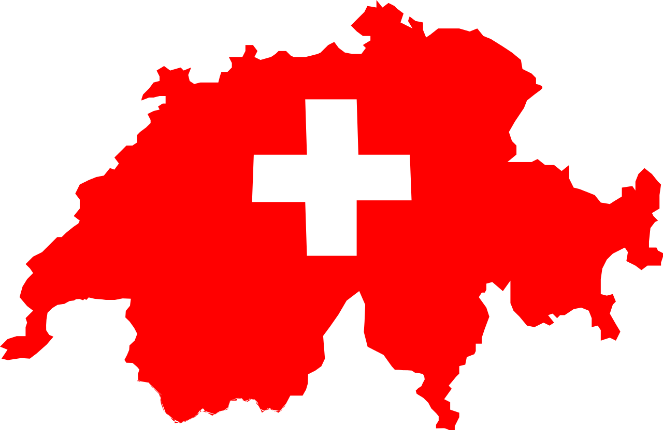 Pouvez-vous nommer les voisins de la Suisse ? La France, l’Italie, L’Allemagne, L’Autriche,      Le Liechtenstein. 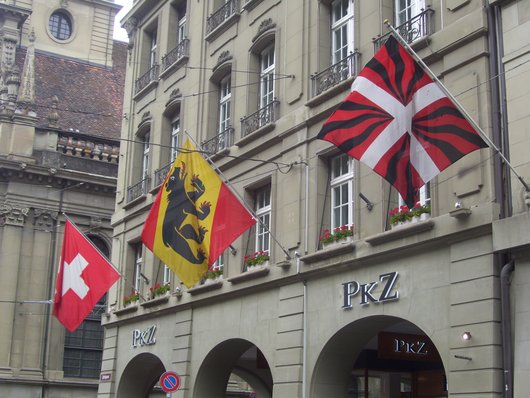 Lisons les informations importantes sur la Suisse :La Suisse est constituée de 26 cantons. La capitale politique de la Suisse est Berne. C’est aussi la ville principale du canton de Berne. Voilà son drapeau. La capitale olympique de la Suisse est Lausanne. Voilà son drapeau.  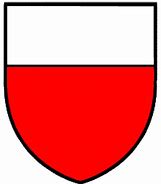 Berne devint le point d’origine. On trace l’axe 1 horizontale et l’axe 2 vertical en passant par Berne. Les axes coupent l’espace en 4 quadrants. Chaque point de l’espace se trouve soit dans l’un des 4 quadrants soit sur l’un des deux axes. 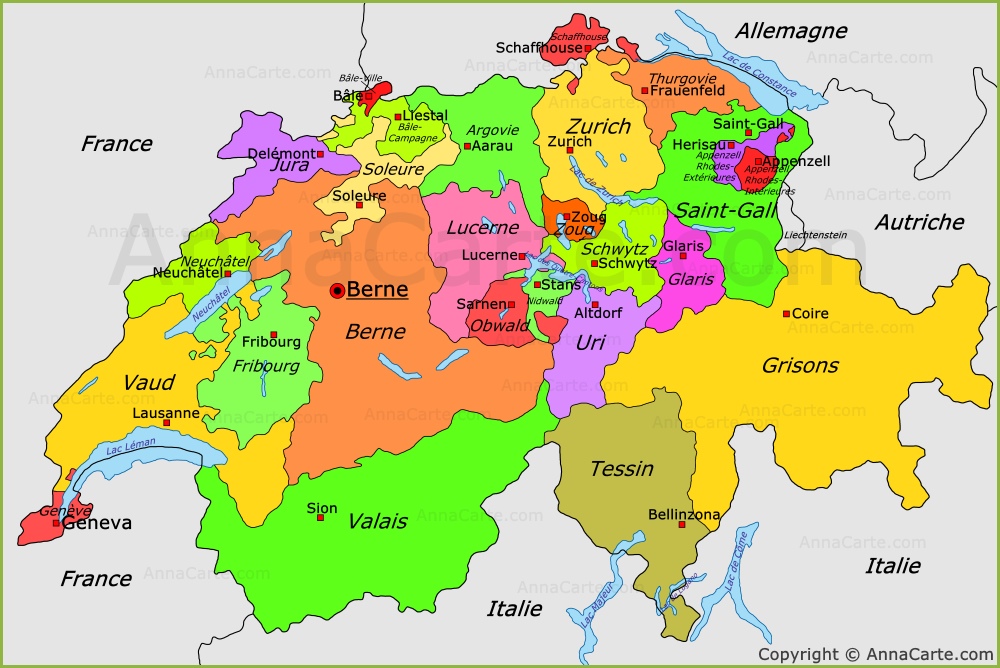 Lis le tableau :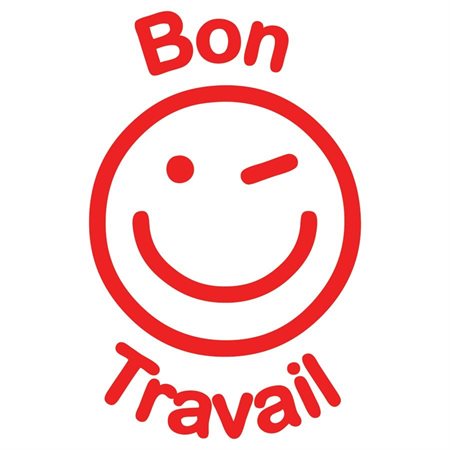  Bon travail ! Maintenant, jUe connais : (coche les cases si la réponse est positive)Le nom de canton où j’habite et son drapeau. Le nom de la capital politique de la Suisse. Le nombre de cantons en Suisse. Les quadrants dans le plan.  Je sais que les points dans le quadrant I ont les deux coordonnées positives. Je sais que les points dans le quadrant II ont la première coordonnée négative et la deuxième coordonnée positive. Je sais que les points dans le quadrant III ont les deux coordonnées négatives. Je sais que les points dans le quadrant IV ont la première coordonnée positive et la deuxième coordonnée négative. Les pays voisins. Aide-mémoire : 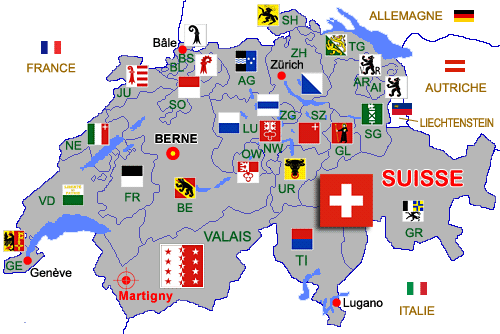 Le drapeau/ blason  Le nom de canton La ville principale / Le chef-lieu. Le quadrant / les quadrants au cas où l’axe coupe le canton en parties 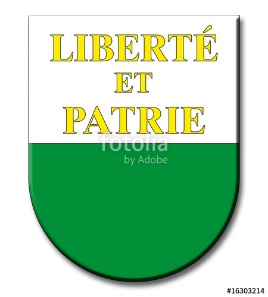 Canton de Vaud On habite dans le canton de Vaud. Lausanne Q III 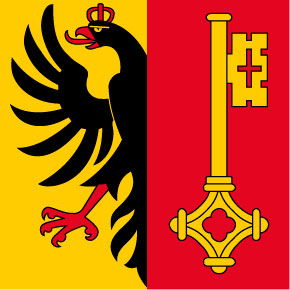 Canton de GenèveGenève Q III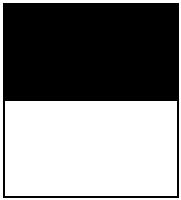 Canton de Fribourg. Fribourg. Axe 1, Q II, Q III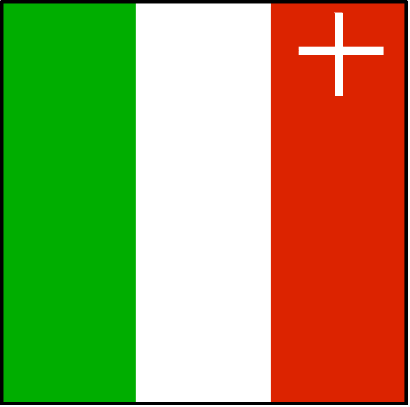 Canton de Neuchâtel. Plusieurs montres et horloges sont produits ici. Neuchâtel Axe 1, Q II, Q III 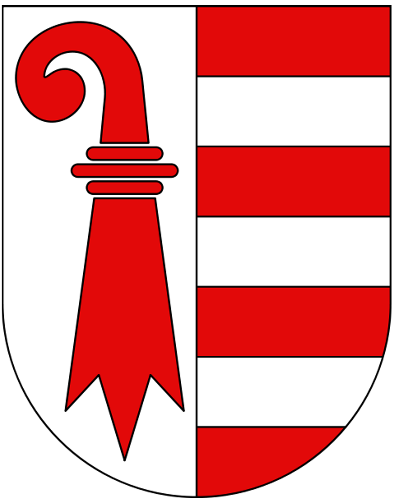 Le canton de Jura. C’est le plus récent canton de la Suisse.   Delémont Axe 2, Q I, Q II 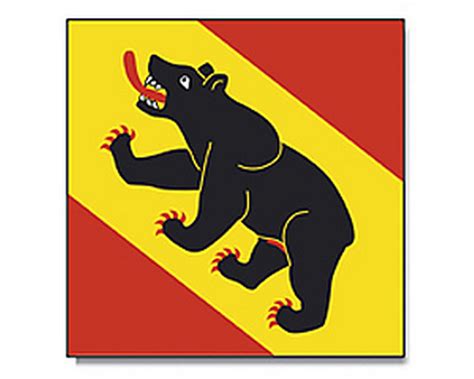 Canton de Berne. C’est canton bilingue dont les langues officielles sont le français et l’allemand. Berne Le point d’origine, Q I, Q II, Q III, Q IV 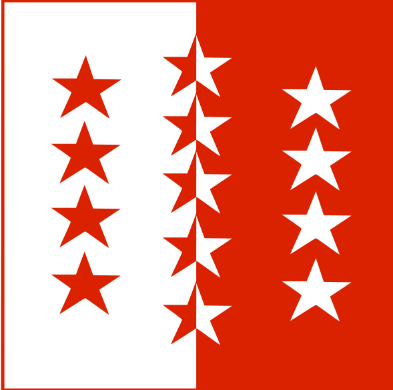 Le canton du Valais. Il est creusé par la vallée du Rhône. Le canton est bilingue : le français et l’allemand sont des langues officielles. Sion Axe 2, Q III, Q IV 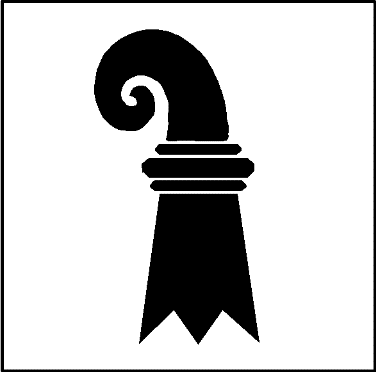 Bâle -ville. Bâle. Q I 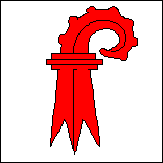 Le canton de Bâle- campagneLiestal Axe 2, Q I, Q II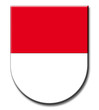 Le canton de Soleure  Soleure Axe 2, Q I, Q II. 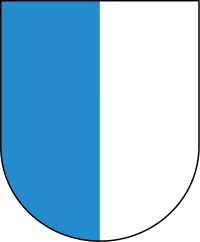 Le canton de Lucerne. La région de Lucerne a été habitée depuis le temps de la Préhistoire.  Lucerne Axe 1, Q I, Q IV. 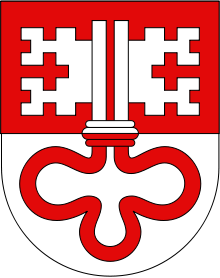 Le canton d’Obwald. Le demi- canton d’Obwald et le demi- canton de Nidwald forment le canton historique Unterwald. Sarnen Axe 1, Q I, Q IV 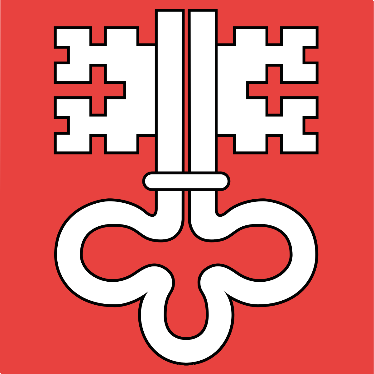 Le canton de Nidwald. Les premières traces de l’activité humaine remontent ici à l’Age de la Pierre Polie. StansAxe 1, QI, Q IV 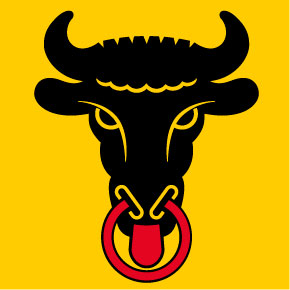 Le canton d’Uri. Le nom de canton proviendrait du celtique qui signifie le taureau. Altdorf Axe 1, QI, Q IV 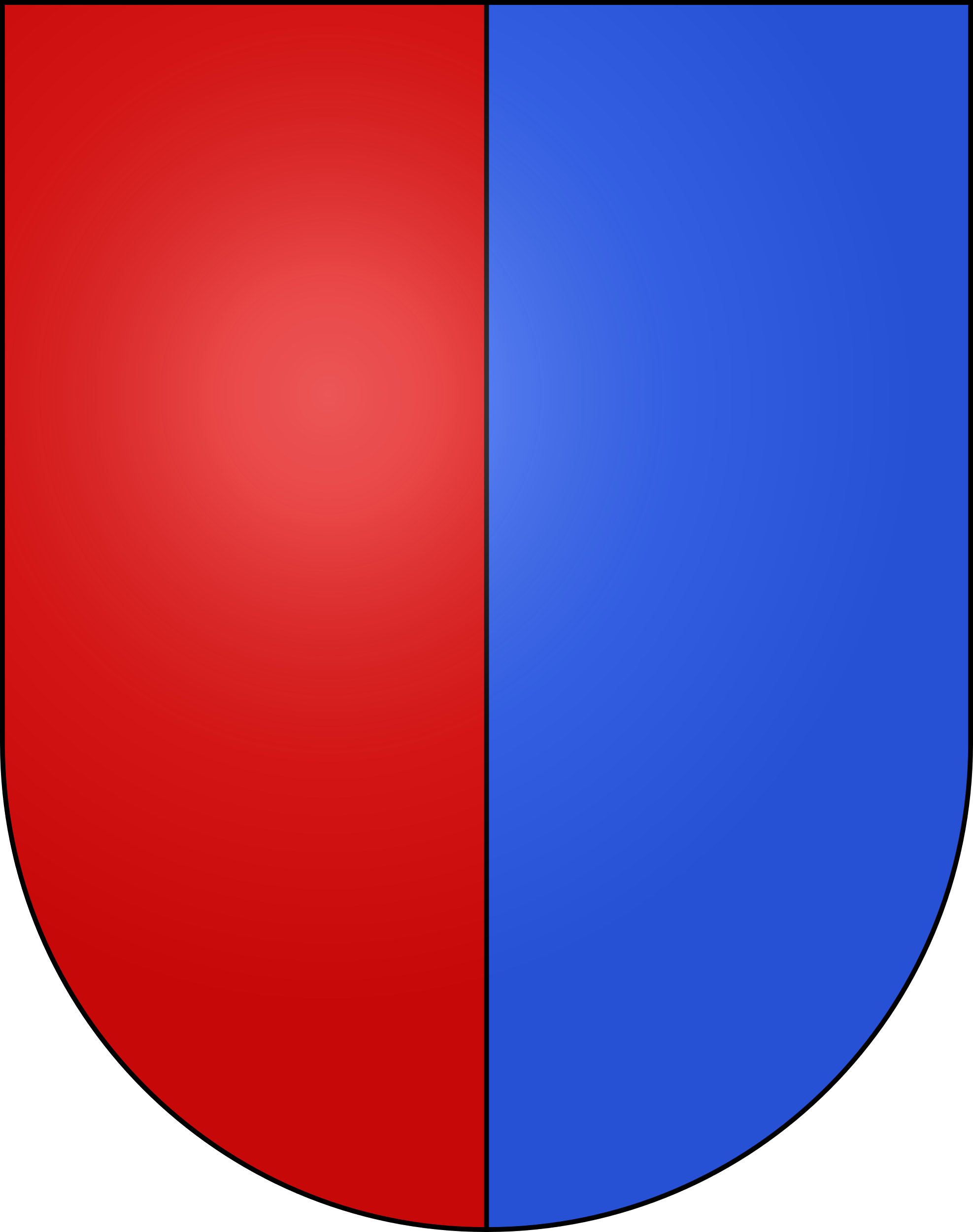 Tessin, c’est le canton italophone de la Suisse. La Majeure et le lac de Come se trouve dans le QIV.  Bellinzona. Q IV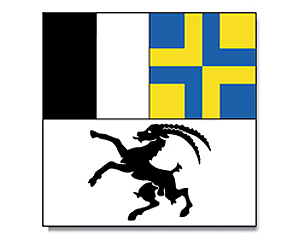 Le canton de Grisons. C’est le plus grand canton de la Suisse. C’est le seul canton trilingue : l’allemand, l’italien et le romanche. Coire Axe 1, Q I, Q IV 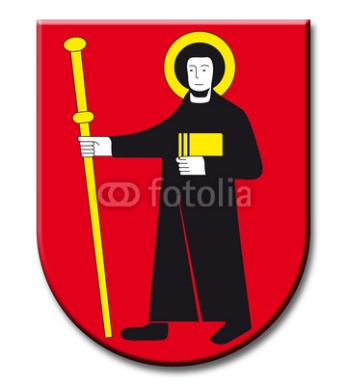 Le canton de Glaris. Le blason du canton de Glaris est le seul blason de la Suisse représentant le personnage St. Fredolin.  GlarisAxe 1, Q I, Q IV 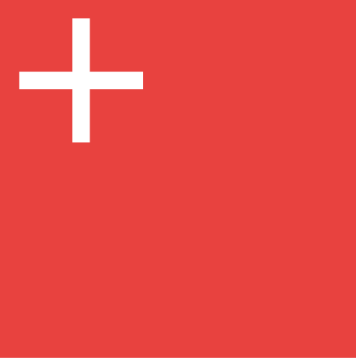 Le canton de Schwytz. C’est un des trois cantons- fondateurs de la Suisse. Schwytz Axe 1, Q I, Q IV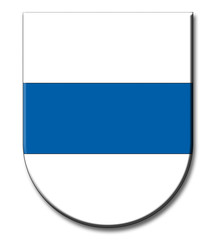 Le canton de Zoug. C’est le canton le plus riche de la Suisse. Zoug. Q I 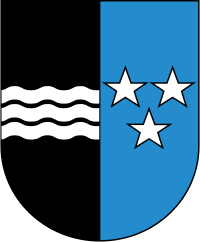 Argovie. Ce canton est situé au Nord de la Suisse. Aarau Q I 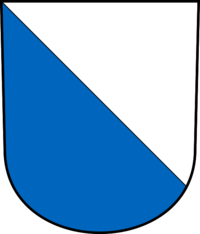 Le canton de Zurich. C’est le plus peuplé canton de la Suisse. Zurich. Q I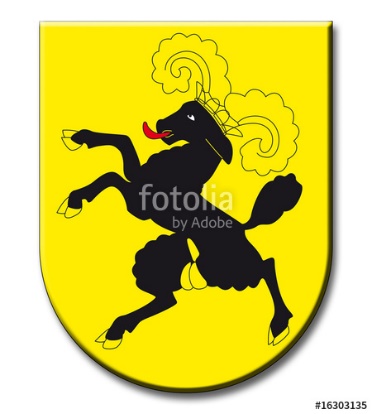 Schaffhouse. C’est le Royaume de chutes. Schaffhouse Q I 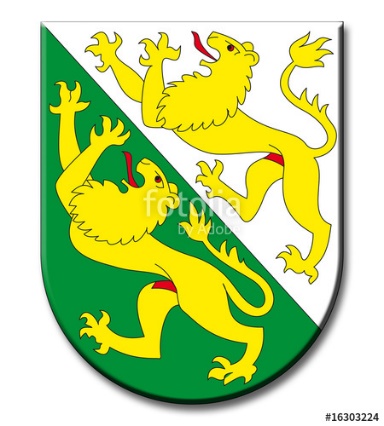 Thurgovie. C’est le canton producteur de pommes pour toute la Suisse. FrauenfeldQ I 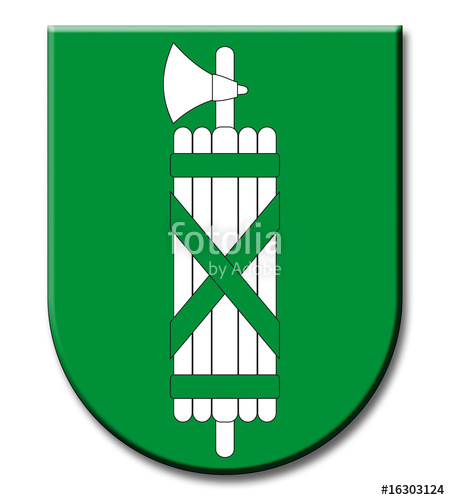 Le canton de Saint-Gall. Il est entouré au nord par le lac de Constance. Saint-Gall. Axe 1, Q I, Q IV 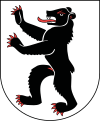 Appenzell Rhodes- Intérieures. C’est deuxième plus petit en superficie et le moins peuplé canton du pays. AppenzellQ I 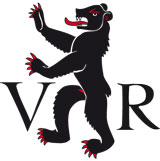 Appenzell Rhodes-Extérieures. C’est le canton germanophone. Herisau Q I 